Об утверждении графика личного приема гражданВ соответствии со статьей 32 Федерального закона от 06 октября 2003 года № 131-ФЗ «Об общих принципах организации местного самоуправления в Российской Федерации» и статьи 13 Федерального закона от 02 мая 2006 года № 59-ФЗ «О порядке рассмотрения обращений граждан Российской Федерации» ПОСТАНОВЛЯЮ:1. Утвердить График приема граждан по личным вопросам в сельском поселении Чапаевский сельсовет муниципального района Кугарчинский район Республики Башкортостан:- еженедельно по средам с 9.00 часов до 13.00 часов;- место проведения – Администрация сельского поселения Чапаевский сельсовет муниципального района Кугарчинский район Республики Башкортостан, находящийся по адресу: 453333, Республика Башкортостан, Кугарчинский район, село Подгорное, улица Советская, 35.2. Управляющему делами Администрации сельского поселения вести учет поступивших в ходе приема граждан обращений, информировать население о рассмотрении указанных обращений, с учетом ограничений, установленных Федеральным законом от 27 июля 2006 года № 152-ФЗ «О персональных данных», на официальном сайте сельского поселения и на информационном стенде в здании Администрации сельского поселения.3. Обнародовать настоящее Постановление на информационном стенде в здании Администрации сельского поселения и на официальном сайте сельского поселения.4. Контроль за исполнением данного постановления оставляю за собой.ИО главы сельского поселения	            	И.К. Кутлугильдина БАШКОРТОСТАН РЕСПУБЛИКАҺЫКҮГӘРСЕН РАЙОНЫМУНИЦИПАЛЬ РАЙОНЫНЫҢ ЧАПАЕВ АУЫЛ СОВЕТЫАУЫЛ БИЛӘМӘҺЕХАКИМИӘТЕ 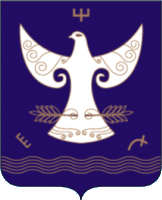 РЕСПУБЛИКА БАШКОРТОСТАНАДМИНИСТРАЦИЯСЕЛЬСКОГО ПОСЕЛЕНИЯ ЧАПАЕВСКИЙ СЕЛЬСОВЕТ МУНИЦИПАЛЬНОГО РАЙОНАКУГАРЧИНСКИЙ РАЙОН453333, Подгорное ауылы, Совет урамы, 35Тел. 8(34789)2-34-35453333, с. Подгорное, ул. Советская, 35Тел. 8(34789)2-34-35                   ҠАРАР                                                                                                                                          № 5           «19» март 2021 й.               ПОСТАНОВЛЕНИЕ      «19» марта 2021 г.